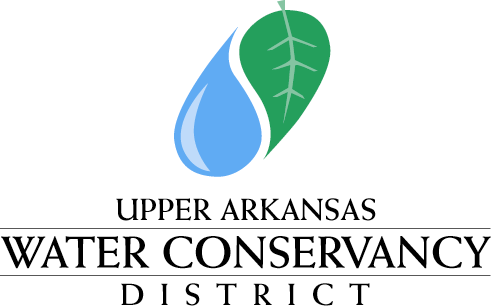 NOTICE AND AGENDANotice is hereby given that a regular meeting of the Upper Arkansas Water Conservancy District Board will be held at the Upper Arkansas Water Conservancy Building, 339 East Hwy 50, Salida, CO, and by REMOTE VIDEO AND AUDIO CONFERENCING on April 11, 2024, commencing at 1:30 pm or upon adjournment of the Enterprise Meeting. BOARD OF DIRECTORS’ MEETING339 EAST HWY 50SALIDA, COLORADOApril 11, 20241:30 PMPLEDGE OF ALLEGIANCEINTRODUCTION OF GUESTSMINUTES OF MEETINGS of February 8, 2024FINANCIAL REPORTSMonthly Income StatementQuarterly Balance Sheet Review – (April, July, October, & January)PROGRAM PRESENTATION: UAWCD Water Ops Dashboard by Jord Gertson Sr. Water Resource Facilities ManagerEX-OFFICIO REPORTS : NonePROJECTS MANAGER REPORT – Gracy GoodwinProject UpdatesCONSULTANT REPORT - Richard BrownLegislative UpdateCOMMITTEE REPORTS:Resume Review CommitteeHR Committee UpdateMANAGER’S REPORT - Terry ScangaBOD Vacancy and Appointment for Division 5, Seat AUpdate of South Arkansas Reservoir Special Use Permits Fee IncreaseUpdate of Cottonwood Lake Dam Rehabilitation and SUPApproval of Western Interests Long Term Water Lease Agreement ModificationsAurora Ark. Valley Water Purchases & Proposed Cat. 2 Leasing ENGINEER’S REPORTS – Chris Manera, P.E. (CRE)Current Engineering Activities – UpdatesMisc.Analysis of Colorado River Calls and Potential Impacts to the East Slope TMDsLEGAL REPORT – Law of the Rockies – Kendall BurgemeisterUAWCD Applications & UpdatesOpposition UpdatesStipulations in Case #21CW3044 (Triview AVIC change) and Case #21CW3058 (Triview exchange).Misc.CHAIRMAN’S & DIRECTOR REPORTSConsideration of an executive session to receive board direction and legal advice on negotiation of remedies for anticipated changes in water rights administration in division 2 pursuant to CRS 24-6-402 (4) (b) (e) MEETING NOTICES & EVENTS:HR Committee Meeting 1:30 pm, April 29, 2024ABRT Meeting 12:30 pm, May 8, 2024HR Committee GM Interviews 8:30 am, May 9, 2024UA BOD Meeting 2:00 pm, May 9, 2024ADJOURN POSTED April 10, 2024, AT THE OFFICES OF THE UPPER ARKANSAS WATER CONSERVANCY DISTRICT 339 East Hwy 50, SALIDA, COLORADO***Webex Information:Enterprise & District Board Meetingshttps://upperarkwaterconservancydistrict.my.webex.com/upperarkwaterconservancydistrict.my/j.php?MTID=m8912b0e302f34cae1e6b28084488cd32Thursday, April 11, 2024 1:00 PM, Mountain Time (US & Canada)Meeting number: 2554 379 7619Password: pM2QWFUhb89 (76279384 from phones and video systems)Join by video systemDial 25543797619@webex.comYou can also dial 173.243.2.68 and enter your meeting number.Join by phone,+1-415-655-0001 US Toll, Access code: 255 437 97619